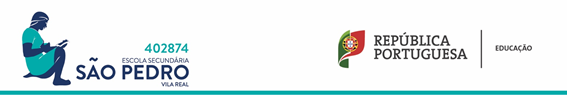 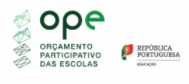 ApoiantesApoiantesApoiantes1Ano/turma - Nome -1Nº Cartão Estudante -Assinatura - 2Ano/turma - Nome -2Nº Cartão Estudante -Assinatura - 3Ano/turma - Nome -3Nº Cartão Estudante -Assinatura - 4Ano/turma - Nome -4Nº Cartão Estudante -Assinatura - 5Ano/turma - Nome -5Nº Cartão Estudante -Assinatura - 6Ano/turma - Nome -6Nº Cartão Estudante -Assinatura - 7Ano/turma - Nome -7Nº Cartão Estudante -Assinatura - 8Ano/turma - Nome -8Nº Cartão Estudante -Assinatura - 9Ano/turma - Nome -9Nº Cartão Estudante -Assinatura - 10Ano/turma - Nome -10Nº Cartão Estudante -Assinatura - 11Ano/turma - Nome -11Nº Cartão Estudante -Assinatura - 12Ano/turma - Nome -12Nº Cartão Estudante -Assinatura - 13Ano/turma - Nome -13Nº Cartão Estudante -Assinatura - 14Ano/turma - Nome -14Nº Cartão Estudante -Assinatura - 15Ano/turma - Nome -15Nº Cartão Estudante -Assinatura - 16Ano/turma - Nome -16Nº Cartão Estudante -Assinatura - 17Ano/turma - Nome -17Nº Cartão Estudante -Assinatura - 18Ano/turma - Nome -18Nº Cartão Estudante -Assinatura - 19Ano/turma - Nome -19Nº Cartão Estudante -Assinatura - 20Ano/turma - Nome -20Nº Cartão Estudante -Assinatura - 21Ano/turma - Nome -21Nº Cartão Estudante -Assinatura - 22Ano/turma - Nome -22Nº Cartão Estudante -Assinatura - 23Ano/turma - Nome -23Nº Cartão Estudante -Assinatura - 24Ano/turma - Nome -24Nº Cartão Estudante -Assinatura - ApoiantesApoiantesApoiantes25Ano/turma - Nome -25Nº Cartão Estudante -Assinatura - 26Ano/turma - Nome -26Nº Cartão Estudante -Assinatura - 27Ano/turma - Nome -27Nº Cartão Estudante -Assinatura - 28Ano/turma - Nome -28Nº Cartão Estudante -Assinatura - 29Ano/turma - Nome -29Nº Cartão Estudante -Assinatura - 30Ano/turma - Nome -30Nº Cartão Estudante -Assinatura - 31Ano/turma - Nome -31Nº Cartão Estudante -Assinatura - 32Ano/turma - Nome -32Nº Cartão Estudante -Assinatura - 33Ano/turma - Nome -33Nº Cartão Estudante -Assinatura - 34Ano/turma - Nome -34Nº Cartão Estudante -Assinatura - 35Ano/turma - Nome -35Nº Cartão Estudante -Assinatura - 36Ano/turma - Nome -36Nº Cartão Estudante -Assinatura - 37Ano/turma - Nome -37Nº Cartão Estudante -Assinatura - 38Ano/turma - Nome -38Nº Cartão Estudante -Assinatura - 39Ano/turma - Nome -39Nº Cartão Estudante -Assinatura - 40Ano/turma - Nome -40Nº Cartão Estudante -Assinatura - 41Ano/turma - Nome -41Nº Cartão Estudante -Assinatura - 42Ano/turma - Nome -42Nº Cartão Estudante -Assinatura - 43Ano/turma - Nome -43Nº Cartão Estudante -Assinatura - 44Ano/turma - Nome -44Nº Cartão Estudante -Assinatura - 45Ano/turma - Nome -45Nº Cartão Estudante -Assinatura - 46Ano/turma - Nome -46Nº Cartão Estudante -Assinatura - 47Ano/turma - Nome -47Nº Cartão Estudante -Assinatura - 48Ano/turma - Nome -48Nº Cartão Estudante -Assinatura - 49Ano/turma - Nome -49Nº Cartão Estudante -Assinatura - 50Ano/turma - Nome -50Nº Cartão Estudante -Assinatura - 51Ano/turma - Nome -51Nº Cartão Estudante -Assinatura - 